Name: Dada Titilolami JadesolaMatric number: 19/eng01/017Departmemt : Chemical EngineeringEngineering maths assignment 3a)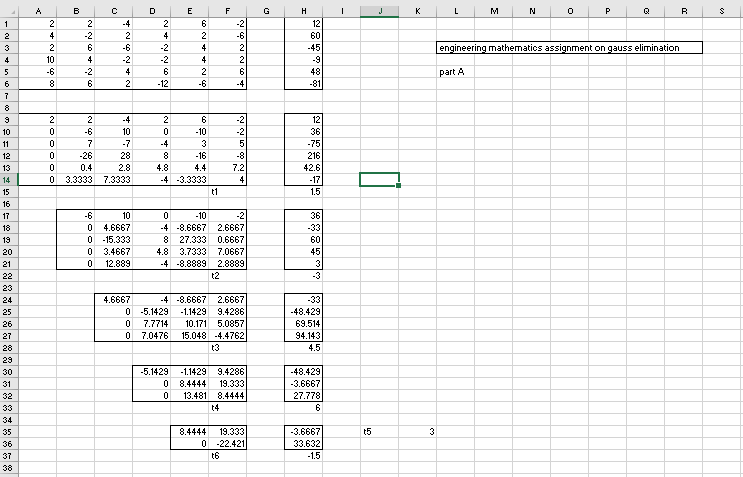 b) 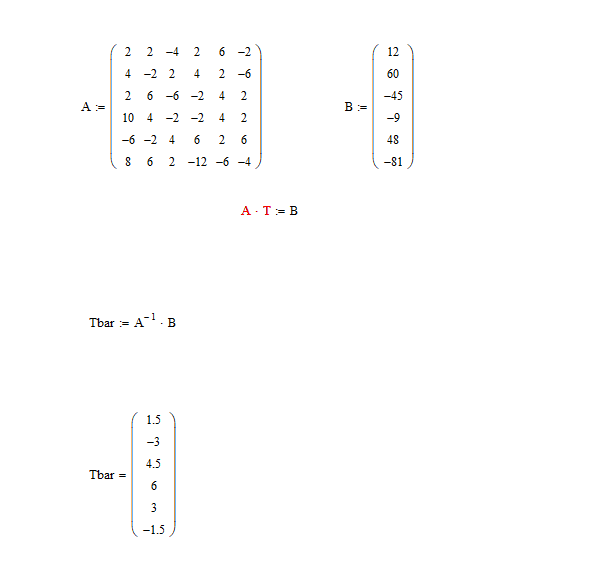 c) 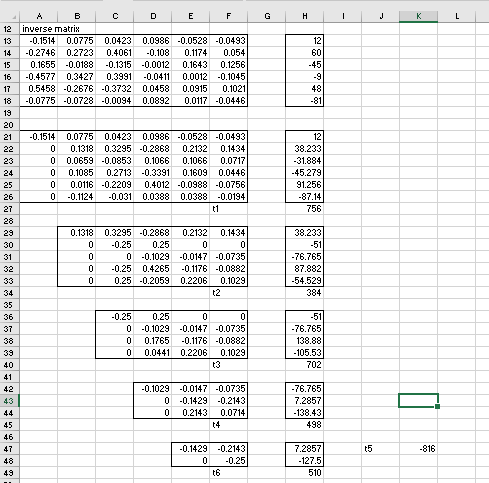 d) 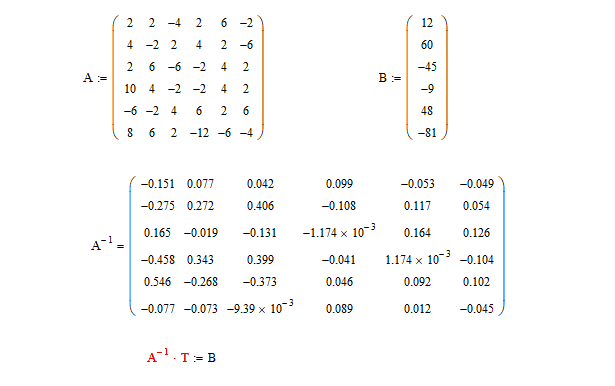 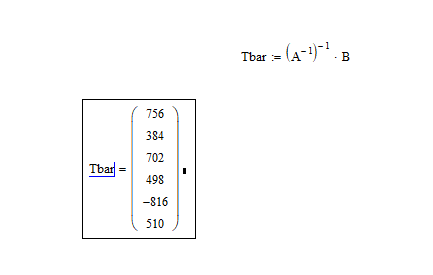 